TERMES DE RÉFÉRENCE POUR L’ACQUISITIONDES EQUIPEMENTS POUR SALLE DE SPORT AU PROFIT DE L’ISET DE SILIANA1. CONTEXTEDans le cadre du Modernisation de l’Enseignement Supérieur en soutien à l’Employabilité (PROMESSE) financé en partie par l’accord de prêt n° 8590-TN entre la Banque Internationale pour la Reconstruction et le Développement (BIRD) et le Ministère de l’Enseignement Supérieur et de la Recherche Scientifique (MESRS), Institut Supérieur des Etudes Technologiques de Siliana a bénéficié d’un projet PAQ-DGSEDans ce cadre, l’Institut Supérieur des Etudes Technologiques de Siliana invite, par la présente demande, les entreprises intéressés à manifester leur intérêt pour la fourniture des équipements pour salle de sport indiqués dans le paragraphe 2 « OBJECTIFS DE LA MISSION ».2. OBJECTIFS DE LA MISSIONLes objectifs de la mission sont les suivants :ARTICLE 3. DETAILS TECHNIQUESLes caractéristiques techniques seront détaillées en Annexe : Caractéristiques techniquesARTICLE 4 : Réception et mise à l’essai des équipements :La réception est prévue à 30 jours après la date de réception de bon de commande de la part du fournisseur et assurée par le comité de réception des offres.Le fournisseur doit fournir toute la documentation relative aux différents équipements retenus et assurer la prise en main de ce matériel aux enseignants présents à cet effet.ARTICLE 5 : Variation des prix :La présente consultation est à caractère ferme et non révisable.ARTICLE 6 : Participation et sélection des offres :Chaque soumissionnaire peut participer à un ou la totalité des articles ans chaque lot selon ses capacités.La sélection se fait par article et les fournisseurs sélectionnés qui ont respecté les caractéristiques techniques seront maintenues et par la suite le choix se fait par le moins disant.ARTICLE 7 : Mode de paiement :Le paiement définitif se fera après réception provisoire des équipements, sans aucune réserve, sur présentation du bon de commande et de la facture en quatre exemplaires signés et approuvés par l’administration et par l’entreprise.ARTICLE 8 : Variation en nature et en quantité admise :La commission de dépouillement est passible d’accepter ou de rejeter des lots et/ou des articles et de diminuer les quantités correspondantes qui sont inscrites dans le cahier des charges sous prétexte d’insuffisance du budget réservé à cette consultation.Annexe : Caractéristiques techniquesCAHIER DES CHARGES (Spécifications techniques)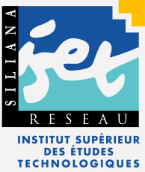 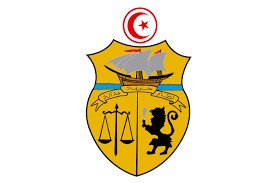 REPUBLIQUE TUNISIENNEMINISTERE DE L’ENSEIGNEMENT SUPERIEURET DE LA RECHERCHE SCIENTIFIQUEProjet PROMESSE - 05/2022 PAQ DGSEArticlesDésignationQuantitéTapis Roulant 16Km/h 03Vélo Elliptique 130Kg03Rameur02Stepper Fitness Cardio02Centre d'entrainement à câble compact01Machine Leg extension01Rack de musculation - traction / squat / développé couché / tirage dos01Banc de Musculation Multifonction01Banc de musculation réglable  03Kit Haltère 30 Kg03Kit Haltère 20 Kg03Kit Haltère 10 Kg06Banc de musculation abdominale02Banc abdominale02Barre de musculation03Écrous de fixation pour les barres de musculation 30mm20Paire de disque de musculation chromés 10 Kg12Paire de disque de musculation chromés 05 Kg12Haltère musculation 4kg 08Élastique cross-training - training band 15 kg03Élastique cross-training - training band 25 kg03Élastique cross-training - training band 35 kg03Élastique cross-training - training band 45 kg03Sac de frappe 120 Kg + support mural02Gants de boxe 14OZ06Casque de boxe adulte intégral02Table Ping Pong intérieur03Raquette de tennis de table20Paquet de 6 Balles de tennis de table50Tapis DE GYMNASTIQUE10ArticleQuantitéCaractéristiques demandées0103Tapis Roulant 16Km/hEcran : Vitesse, Distance, Temps, Calories, pulsation cardiaque Moteur DC : 2 HP Programmes : 36 programmes préréglés + 1 manuel Vitesse : entre 1 et 16 KM/H Inclinaison : Automatique- Homologation : CE + ROHS Système de pliage : Hydraulique souple Amortisseurs 8-pièces coussins élastiques à l'intérieur et à l'extérieur Pulsation aux poignées Fonction body fat Auto-diagnostique d’erreur Assemblage facile Roulettes de transport Poids Maximum de l'utilisateur : 130 Kg  Surface de course : 130 x 44 cm Dimensions pliable : 109 x 76 x 143 cm Garantie : 5 ans sur le moteur et à vie sur le cadre 0203Vélo Elliptique 130 KgPoids maximum de l’utilisateur : 130 Kg Ecran : Ecran LCD Pulsation aux poignées Homologation : CE + ROHS, TUV Assemblage facile Roulettes de transport Computer : vitesse / distance / temps / Calories /pulsation cardiaque/ scan / RPM Résistance : 8 niveaux Réglables Dimensions : 145 x 57 x 172 cm Garantie : 1 an  0302Rameur à tirage central silencieux pliable pavec inclinaison du haut du corps vers l'avant Ecran LCD éclairé avec 10 vitesses de résistance manuelle Armature en aluminiumSiège ergonomique, confortable et avec roulement à billes Système de freinage magnétique Distance repose-pieds : 16 cm Poids Max Supporté : 120 KgDimensions : 220 x 65 x 57 cm Dimensions rameur plié : 82 x 65 x 156 cm Poids : 46.7 kg Garantie : 1 an 0402Stepper Fitness Cardio Avec Guidon & Écran Guidon stable Longueur : 34 cm Puissance : 1,5V DC (1xAAA 1,5V) Poids maximum conseillé : 100kgCompteur avec 4 fonctions : parcours, temps, nombre de pas et calories consommées Mouvements latéraux et verticaux Pieds antidérapants Hauteur de guidon réglable Dimensions démonté : 48,5 x 52,5 x 26,5 cm Dimensions monté : 47 x 43 x 130 cm Poids : 13 kg Garantie : 3 ans0501Centre d'entrainement à câble compact2 poignées fournies, revêtement en néoprèneBarre de traction double positionPoulies de 11,5 cm en nylon renforcée de fibre de verrePoulies larges pour des mouvements fluides à 180 ° toutes directionsPoulies larges pour une durée de vie des câbles maximumHauteur de tirage réglable (20 niveaux)2 charges de 72,5 kg : possibilité de s'entrainer à deuxCâbles en aciers gainés de nylon pouvant supporter 1 tonne de tractionCouche de protection électrostatique contre griffures et éclatStructure tubulaire renforcée en acier de 5 x 10 cmIdéal à la fois pour l'usage privé et en sallesDimension de l'appareil : L 147 x l 107.4 x h 212.8 cmPoids : 232.5 kg0601Machine Leg extensionStructure en aluminium et en acier inoxydable et la double couture blanche de son rembourrage.Longueur : 152 cm.Largeur : 148,5 cm.Hauteur : 111 cm.Poids : 120 kg.0701Rack de musculation - traction / squat / développé couché / tirage dosTraction : 150kg maxGrande diversité d'exercices en charge libre, charge guidée ou poids de corpsPossibilité de réglage des supports de barre de 55 à 180 cm avec un pas de 5cm.Possibilité de positionner les supports de barre en fonction des exercicesAdaptateur de diamètre de poids 28 et 50mm0801Banc de Musculation MultifonctionIdéal pour débuter la musculation à domicile Conçu pour la musculation régulière avec haltères, disques, barres et le renforcement des abdominaux Robuste et stable avec ces caps antidérapant Réglable : Plat & Incliné Dossier et repose barre réglable 0903Banc de musculation réglable  Adaptable à plus plusieurs positions à divers degrés Construit durable en acier épais et supporte 200 kg Polyvalent, avec un dossier multi positions qui varie de plat à incliné 1002Kit Haltère 30 Kg1.25 Kg x 4pcs2.5Kg x 4pcs5Kg x 2pcs 2 Barres 30 x 350 mm1 Barre 30 x 150 cm1102Kit Haltère 20 Kg1.25 Kg x 4pcs2.5 Kg x 4pcs2 Barres 30 x 350 mm4 écroues1206Kit Haltère 10Kg1.25 kg x 2pcs2.5 kg x 2pcsBarre 30 x 350mm2 écrous1302Banc de musculation abdominale Pour muscler le haut, les côtés et le bas du corps ainsi que les abdominaux latéraux Montage rapide et facile Poignées en mousse lavables Un maximum de performance dans le moindre espace possibleRouleaux de massage pendant le travail, appui tête et cou confortablementPeut servir pour faire des pompes, grâces aux poignées centrales 1402Banc abdominalConçu pour le travail de la sangle abdominale Poids maximum de l’utilisateur : 120 Kg Dossier : Mousse dense et confortable Stabilité : Planche stable et adhérente grâce à ses caps antidérapants Compacité : Pliable et compacte 1503Barre de musculation Chromé visée pour une facilité et une sécurité d'utilisation maximale Longueur de Barre : 180 cm Diamètre : 30 mm Charge max Supporté : 200 kg Dimensions : 160 x 13 x 6 cm Poids : 10.5 Kg1620Écrous de fixation pour les barres de musculation 30mmConçu pour la musculation : l'entraînement de la musculation intensive avec charges lourdes Diamètre : 30 mm1712Paire de disque de musculation chromés 10 KgPrésentent une encoche de prise en main Diamètre : 30 mm Poids de disque : 2 x 10 Kg 1812Paire de disque de musculation chromés 05 KgPrésentent une encoche de prise en main Diamètre : 30 mm Poids de disque : 2 x 05 Kg 1908Haltère musculation 4kg Matière : Acier et recouvert de TPU Poignées antidérapantes 2003Élastique cross-training - training band 15 kg2103Élastique cross-training - training band 25 kg2203Élastique cross-training - training band 35 kg2303Élastique cross-training - training band 45 kg2402Sac de frappe 120 Kg + support muralRembourrage en textile recycléRevêtement du sac en PVCSuspension murale de sac de frappeStructure en acier, renfort oblique2506Gants de boxe 14OZ2602Casque de boxe adulte intégral2703Table Ping Pong intérieurPliable avec fermeture Dimensions 274 x 152,5 x 76 cm Epaisseur du plateau 4mm Poteaux et filet compris, pas de nécessité de les démonter pour plier la table Châssis et pieds : structure en tuyaux métal diamètre 25 avec peinture à poudre Quatre roues jumelées 125 mm deux pivotant à 360°2820Raquette de tennis de tableÉpaisseur : 6 mm Épaisseur d'éponge de qualité professionnelle de 1.5 mm Bois en contre-plaqué Revêtement en caoutchouc à picots retournés Vitesse (speed) : 4,5/10 Effet (spin) : 3/10 Contrôle (control) : 9,5/10 2950Paquet de 6 Balles de tennis de tableClasse : 3 étoilesDimensions du diamètre : 40 mm3010Tapis de gymnastiqueTapis de sol polyvalent pour gymnastique/yoga pliable & antidérapantDimensions : 180cm x 60cm x 5 cmPliableSouple avec amortissement excellent pour meilleur confort.DRESSE PAR LA Direction DE L’institut superieur des etudes technologiques de SILIANAsiliana LE, ..........................LU ET ACCEPTE PAR LE SOUMISSIONNAIRE………………… LE,............................